02-031 ДАК-5, Д-45 и №5 снегоочиститель с фронтальным 2-отвальным плугом на шасси ЗиС-5 4х2 гп 3 тн, вес снегоочистителя 0.65 тн, полный вес 6.2 тн, 73 лс, рабочая 8-25, трансп. 50 км/час, Дормашина г. Рыбинск 1935-49 г.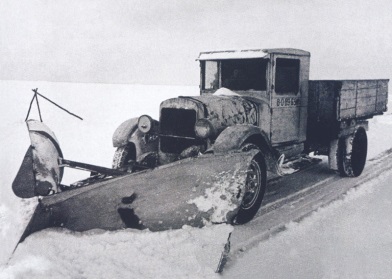 Назначение и краткое описание Снегоочиститель ДАК-5 предназначен для удаления с проезжей части дороги свежевыпавшего, неуплотнённого снега слоем не свыше 0,25—0,30 м. Снегоочиститель работает с автомобилем ЗИС-5 и состоит из следующих основных частей:а) 2-отвального плугаб) лыж, поддерживающих его;в) толкающей рамы и сцепной скобы, соединяющей плуг о передней осью автомобиля;г) бокового крыла;д) механизмов: крепления и подъёма бокового крыла. Плуг, изготовленный из листового железа толщиной 3 мм, состоит из двух отвалов, изогнутых по кривой и соединённых передними кромками под углом 100°. Нижние кромки отвалов имеют стальные съёмные ножи, прикреплённые болтами с потайными головками. Отвалы с внутренней стороны скреплены угольниками, к которым монтируют две подъёмные лыжи и толкающую раму. Толкающая рама размером 745х1050 мм, изготовляется из уголкового железа и имеет форму прямоугольника с диагоналями. На торцовых уголках с наружной стороны находятся ушки с отверстиями, при помощи которых один конец рамы прикрепляют к плугу, а другой —к сцепной скобе. Последнюю прикрепляют стремянками к передней оси автомобиля. Лыжи имеют винтовые стержни, при помощи которых поднимают и опускают плуг снегоочистителя. Боковое крыло изготовляют из выгнутого листа толщиной в 4 мм. Оно также имеет на нижней кромке нож (съёмный). Радиус кривизны крыла 400 мм. К боковым кромкам крыла приварены угольники, выгнутые по тому же радиусу и снабжённые ушками для подвески крыла. Переднюю и заднюю части крыла крепят непосредственно к кузову автомобиля, независимо от плуга. Для установки крыла под разными углами в горизонтальной плоскости имеется телескопический раскос.Основные данные:Длина плуга снегоочистителя 1700 ммШирина 2400 ммВысота плуга 1050 мм		Длина бокового крыла 2500 ммШирина 750 ммВысота 500 мм		Ширина расчищаемой полосы 2200 ммШирина расчищаемой полосы при работе с боковым крылом 3600 ммВес снегоочистителя около 600 кгНормальная рабочая скорость движения 	снегоочистителя 20—25 км/часБ. М. За рулём №6 1935 г. «Наряду с мощными снегоочистителями, работающими с тракторами и предназначенными для расчистки дорог от больших снежных завалов и заносов нам необходимы снегоочистители и более легкого типа для патрульной службы зимой на автогужевых дорогах. В Центральном автоэксплуатационном научно-исследовательском институте (ЦАНИИ) инженером  Д. А. Карповичем разработана конструкция такого снегоочистителя  ДАК -5, приспособленного для работы с автомобилем. Снегоочиститель  ДАК-5 рассчитан на совместную работу с автомобилем ЗиС-5. Состоит он из:   1) 2-отвального  плуга, который присоединяется с помощью толкающей рамы и оригинальной конструкции захватов к передней оси автомобиля, 2) бокового крыла, расположенного со стороны правого борта автомобиля.    2-отвальный плуг при работе расчищает от снега полосу, необходимую для движения автомобиля, а боковое крыло служит для дальнейшего расширения этой полосы (при легком снеге) или для срезки валов, образовавшихся после прохода носовой части снегоочистителя. Общий вес снегоочистителя составляет примерно 450  кг.Скорость снегоочистителей, работающих с трактором, естественно невелика, исчисляется она в 2-3 км/час Снегоочиститель же ДАК-5 может вести расчистку дороги на горизонтальных участках, при высоте свежевыпавшего снега в 150 мм, со скоростью до 25 км/час. Слой свежевыпавшего снега высотой в 300 мм ДАК-5 может удалить, работая со скоростью движения  в 8-12 км/час. При работе только одной носовой частью, снегоочиститель расчищает одним  проходом полосу шириной от 2,1 до 2,4 м. При одновременной работе носовой части и бокового крыла ширина очищаемой от снега полосы доходит до 4 м. Во время одного из испытаний ДАК-5  тремя проходами расчистил полосу шириной в 10 м, причём  до прохода снегоочистителя снег достигал высоты  400 мм, а после прохода на дороге остался слой не более 50-60 мм. Группой зимней эксплуатации ЦАНИИ сконструировал снегоочиститель еще более легкого типа для ГАЗ-АА, который также успешно прошел испытания . Таким образом серии советских снегоочистителей ЦАНИИ пополнилась еще одной ценной конструкцией.»Из истории создания ЗиС-5   К 1933 году  встал вопрос о переходе к выпуску усовершенствованной модели трехтонного грузовика. Этот грузовик выпущенный Заводом имени Сталина получил название ЗиС-5.   Новый автомобиль удалось запустить в серию в кратчайшие сроки. Выпуск автомобилей ЗиС-5 постоянно наращивался. В первый месяц собирали по шесть-семь машин в день, затем — десятками и сотнями.    ЗиС-5 перевозил 3 тонны груза и буксировал прицеп общей массой 3,5 тонны. В его грузовой платформе (дополнительно оборудованной) можно было перевозить 25 человек.  ЗиС-5 с расстоянием между осями 3810 мм имел длину 6060 мм, высоту без нагрузки - 2160 мм и ширину - 2235 мм. Размер шин – 34х7. Серийный ЗиС-5 начала 30-х годов при рабочем объеме двигателя 5550 см3 имел мощность 73 лошадиные силы. 4-ступенчатая коробка передач обеспечивала широкий (6,6) диапазон тяговых усилий. Масса снаряженного автомобиля составляла 3100 кг, и он развивал скорость до 60 км/ч. Расход горючего в среднем колебался от 30 до 33 л/100 км. Автомобиль преодолевал броды глубиной 60 сантиметров, а наибольший подъем, который он мог взять с полной нагрузкой, составлял 14-15. Как показала Великая Отечественная война, в целом машина оказалась очень практичной, неприхотливой и надежной при весьма тяжелых погодных условиях, плохих дорогах, снабжении недостаточно хорошими эксплуатационными материалами, низких возможностях ремонта.    ЗиС-5, не будучи машиной повышенной проходимости, мог успешно эксплуатироваться в любое время года по размокшим грунтовым дорогам, заснеженному проселку, пескам.   Когда враг подобрался к Москве, комитет обороны принял решение об эвакуации завода имени Сталина. Производство было остановлено, оборудование погрузили на железнодорожные платформы и отправили в Ульяновск и Миасс.  Беспримерным трудовым подвигом стала быстрая организация производства на новых местах. В Ульяновске первые машины начали собирать уже в феврале сорок второго, в это время, в уральском Миассе, наладили выпуск двигателей и коробок передач. На конвейер поставили упрощенную военную модификацию, получившую обозначение ЗиС-5В. Машина получила деревянную кабину, фанерные двери, крылья изготавливались из кровельного железа. Грузовик лишился передних тормозов, на большей части автомобилей военного производства откидным был только один задний борт. В какой-то период времени перестали ставить одно фару, а некоторое время вообще производили автомобили без фар. После того, как враг был отброшен от Москвы, выпуск грузовиков возобновили и на основной площадке в столице. В июле 44-го завод в Миассе также приступил к сборке Зис-5В. Выпуск машины в разных вариантах продолжался здесь вплоть до 1958 г.Технические характеристикиС. Канунников и М. Шелепенков «Отечественные грузовые автомобили 1900-2000», Орел 2018.Модификации ЗиС-5ЗиС-5 - экспортный с бамперами и дополнительным топливным баком; ЗиС-5 - самосвал с гидравлическим подъемником (1935 г., 4 опытных образца); ЗиС-5А - с высокими бортами (1941 г.); ЗиС-5В - упрощенной конструкции военного времени (1942-1946 гг., в 1942 г. на часть автомобилей не ставили правую фару, с 1943-го ставили две фары уменьшенного диаметра, на части автомобилей 1944-45 г. ставили моторы уральского производства мощностью 76-77л.с.); ЗиС-5Э - опытные модернизированные образцы с более мощным двигателем (82 л.с. за счетизменения степени сжатия и нового карбюратора), новыми 3-местной кабиной и оперением кабины (1934-37г.);ЗиС-8 - длиннобазное шасси (база - 4420 мм) под автобус или пожарный автонасос (60 шт. в 1933 г.), либо бортовой автомобиль (1934-40 г., 3500 экземпляров); ЗиС-10 - седельный тягач(1935-41 г., 221 экземпляр); ЗиС-11- длиннобазное шасси (база - 4420 мм) для пожарных автомобилей (1934-41 г., 2463 экземпляра); ЗиС-12-длиннобазное (база - 4420 мм) шасси и грузовой автомобиль с низкорамной платформой для военного оборудования (прожекторы и т.п., 1934-41 г.); ЗиС-13 - газогенераторный, работающий на древесных чурках (грузоподъемность - 2500 кг, база - 4420 мм, мощность - 45 л.с. при 2400 об/мин, максимальная скорость - 45 км/ч,1936-38 г., 1730 экземпляров); ЗиС-14 - экспортный длиннобазный (4420 мм) бортовой грузовик или шасси (1935-41 г.); ЗиС-21 - шасси под газогенераторную установку, работающую на древесных чурках (1938-39 г., 3847 экземпляров); ЗиС-21А - газогенераторный автомобиль, работающий на древесных чурках (база - 3810 мм,мощность - 48л.с. при 2400 об/мин, максимальная скорость - 45км/ч, 1939-41 г., 15454 экземпляра); ЗиС-30 - газобаллонный, работающий на сжатом газе (грузоподъемность - 2500 кг), серийный выпуск начать не успели (1941 г., 278 экземпляров); ЗиС-31 - газогенераторная модификация на шасси ЗиС-5,с газогенератором НАТИ-Г-23, работающем на древесном угле (1939-40 г., 43 экземпляра); ЗиС-33 - колесно-гусеничный автомобиль повышенной проходимости со съемным гусеничным ходом (1940-41 г., 4539 экземпляров); ЗиС-35 - версия ЗиС-33 со средним проходным и добавочным задним мостом (ЗиС-35ШТ - со штампованной гусеницей, ЗиС-35ЛТ - с литой гусеницей); ЗиС-41 - газогенераторный грузовой автомобиль с дровяной установкой (1943-44 г., 10 экземпляров)КомпоновкаПереднемоторная, заднеприводнаяКолесная формула4x2Количество мест2 (в кабине), 25 (в кузове)Габариты, ммГабариты, ммДлина6006Ширина2235Высота2160Масса, кгМасса, кгСнаряженная3100Полная6100Грузоподъемность, кг3000 ДвигательДвигательМодельЗиС-5, ЗиС-5МТипБензиновыйКоличество цилиндров6Объем, см35550Мощность, л.с.73-77Коробка передачМеханическая, 4-ступенчатая Максимальная скорость, км/ч60Расход топлива, л/100кмРасход топлива, л/100кмСмешанный33Объем топливного бака, л60